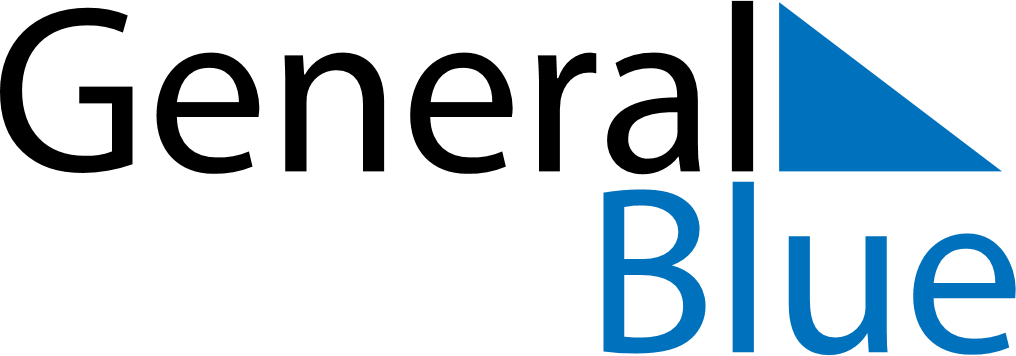 March 2019March 2019March 2019March 2019March 2019March 2019GibraltarGibraltarGibraltarGibraltarGibraltarGibraltarSundayMondayTuesdayWednesdayThursdayFridaySaturday12345678910111213141516Commonwealth Day171819202122232425262728293031Mother’s DayNOTES